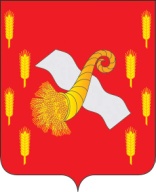 РОССИЙСКАЯ  ФЕДЕРАЦИЯОРЛОВСКАЯ ОБЛАСТЬАдминистрация Новодеревеньковского районаПОСТАНОВЛЕНИЕот «12 »января  2016г.						№ 03п.ХомутовоОб утверждении требований к порядкуразработки и принятия правовых актов о нормировании в сфере закупок для обеспечения муниципальных нуждНоводеревеньковского района, содержанию указанных актов и обеспечению их исполненияВ соответствии с пунктом 1 части 4 статьи 19 Федерального закона от 5 апреля 2013 года N 44-ФЗ "О контрактной системе в сфере закупок товаров, работ, услуг для обеспечения государственных и муниципальных нужд" ПОСТАНОВЛЯЮ:1. Утвердить требования к порядку разработки и принятия правовых актов о нормировании в сфере закупок для обеспечения муниципальных нужд Новодеревеньковского района, содержанию указанных актов и обеспечению их исполнения, согласно приложению.2. Настоящее постановление вступает в силу и применяется для целей разработки правовых актов, указанных в пункте 1 требований, с момента его подписания; правовые акты, указанные в пункте требований, применяются для целей осуществления закупок с 1 января 2016 года.3. Отделу по экономике разместить настоящее постановление на официальном сайте муниципального образования Новодеревеньковского района в информационно-телекоммуникационной сети «Интернет».    4. Контроль за исполнением настоящего постановления возложить на заместителя главы администрации по экономике и координации социальных программ Е.В. Васютина.Глава района                                                             С.Н.МедведевПриложение  к постановлению администрации Новодеревеньковского района            от «12»января 2016 г. № 03Требования к порядку разработки и принятия правовых актов о нормировании в сфере закупок для обеспечения муниципальных нужд Новодеревеньковского района, содержанию указанных актов и обеспечению их исполнения1. Настоящие Требования к порядку разработки и принятия правовых актов о нормировании в сфере закупок для обеспечения муниципальных нужд Новодеревеньковского района, содержанию указанных актов и обеспечению их исполнения (далее - Требования) определяют процедуру разработки и принятия правовых актов о нормировании в сфере закупок для обеспечения муниципальных нужд Новодеревеньковского района, содержанию, обеспечению исполнения:1.1.  Правовых актов администрации Новодеревеньковского района, утверждающих:правила определения нормативных затрат на обеспечение функций органов местного самоуправления, структурных подразделений администрации Новодеревеньковского района с правом юридического лица и подведомственных им казенных учреждений;правила определения требований к закупаемым органами местного самоуправления, структурными подразделениями администрации Новодеревеньковского района с правом юридического лица, соответственно их подведомственными казенными учреждениями и бюджетными учреждениями  отдельным видам товаров, работ, услуг (в том числе предельные цены товаров, работ, услуг); 1.2.Правовых актов органов местного самоуправления, структурных подразделений администрации Новодеревеньковского района с правом юридического лица, утверждающих:нормативные затраты на обеспечение функций органов местного самоуправления, структурных подразделений администрации Новодеревеньковского района с правом юридического лица, включая подведомственные  казенные учреждения;  требования к закупаемым ими, их подведомственными казенными учреждениями и бюджетными учреждениями отдельным видам  товаров, работ, услуг (в том числе предельные цены товаров, работ, услуг).2. Правовые акты, указанные в подпункте 1.1 пункта 1 настоящих Требований, разрабатываются в форме постановлений администрации Новодеревеньковского района.Проекты правовых актов, указанных в абзацах 2 и 3 подпункта 1.1. пункта 1 настоящих требований, разрабатываются финансовым отделом администрации Новодеревеньковского района.3. Органы местного самоуправления, структурные подразделения администрации Новодеревеньковского района с правом юридического лица принимают правовые акты, указанные в абзаце втором подпункта 1.2. пункты 1 настоящих требований до 1 июля текущего финансового года.4. Для проведения обсуждения в целях общественного контроля проектов правовых актов, указанных в пункте 1 настоящих требований, органы местного самоуправления, структурные подразделения администрации  района, являющиеся главными распорядителями бюджетных средств, размещают указанные проекты и пояснительные записки к ним в единой информационной системе в сфере закупок.5. Срок проведения обсуждения в целях общественного контроля устанавливается органами  местного самоуправления, структурными подразделениями администрации  района, являющимися главными распорядителями бюджетных средств,  и не может быть менее 7 дней со дня размещения проектов правовых актов, указанных в пункте 1 настоящего документа, в единой информационной системе в сфере закупок.6. Органы местного самоуправления, структурные подразделения администрации  района, являющиеся главными распорядителями бюджетных средств, рассматривают предложения общественных объединений, юридических и физических лиц, поступившие в электронной или письменной форме в срок, установленный указанными органами с учетом положений пункта 5 настоящего документа, в соответствии с законодательством Российской Федерации о порядке рассмотрения обращений граждан.7. Органы местного самоуправления, структурные подразделения администрации  района, являющиеся главными распорядителями бюджетных средств, не позднее 3рабочих дней со дня рассмотрения предложений общественных объединений, юридических и физических лиц размещают эти предложения и ответы на них в единой информационной системе в сфере закупок.8. По результатам обсуждения в целях общественного контроля органы местного самоуправления, структурные подразделения администрации  района, являющиеся главными распорядителями бюджетных средств,   принимают решения:- о внесении изменений в проекты правовых актов, указанных в пункте 1 настоящего документа, с учетом предложений общественных объединений, юридических и физических лиц;- об утверждении правовых актов указанных в пункте 1 настоящего документа с учетом особенностей, установленных п.9 настоящего документа.9. Проекты правовых актов, указанных в абзаце 3 подпункта 1.1. и абзаце 3 подпункта 1.2. пункта 1 настоящих требований, подлежат обсуждению на заседаниях общественной палаты, созданных в соответствии с законодательством в сфере общественного контроля.10. Решение, принятое общественной палатой, оформляется протоколом, подписываемым всеми ее членами, и в срок не позднее 3 рабочих дней со дня принятия соответствующего решения размещается органами  местного самоуправления, структурными подразделениями  администрации  района, являющимися главными распорядителями бюджетных средств, в единой информационной системе в сфере закупок.11. В случае принятия решения о доработке проектов правовых актов органы местного самоуправления, структурные подразделения  администрации  района, являющиеся главными распорядителями бюджетных средств, утверждают правовые акты, указанные в абзаце 3 подпункта 1.1 и абзаце 3 подпункта 1.2. пункта 1 настоящего документа, после их доработки в соответствии с решением, принятым общественной палатой Новодеревеньковского района.  12. Органы  местного самоуправления, структурные подразделения администрации Новодеревеньковского района с правом юридического лица в течение 7 рабочих дней со дня принятия правовых актов, указанных в подпункте 1.2. пункта 1 настоящих требований, размещают эти правовые акты в единой информационной системе в сфере закупок.13. Внесение изменений в правовые акты, указанные в подпункте 1.2. пункта 1 настоящих требований, осуществляется в порядке, установленном для их принятия.Изменения, внесенные в правовые акты, указанные в абзаце 2 подпункта 1.2. пункта 1 настоящих требований, учитываются при обосновании объекта и (или) объектов закупки, до представления субъектами бюджетного планирования распределения бюджетных ассигнований в порядке, установленном финансовым органом.14. Проект постановления администрации Новодеревеньковского  района  , предусмотренный абзацем 2 подпункта 1.1. пункта 1 настоящих требований, должен определять:- порядок расчета нормативных затрат, в том числе формулы расчета;   - обязанность органов местного самоуправления, структурных подразделений администрации Новодеревеньковского района, являющихся главными распорядителями бюджетных средств, определить порядок расчета нормативных затрат, для которых порядок расчета не определен администрацией Новодеревеньковского  района;в) требование об определении органами местного самоуправления, структурными подразделениями  администрации  района, являющимися главными распорядителями бюджетных средств, нормативов количества и (или) цены товаров, работ, услуг, в том числе сгруппированных по должностям работников и (или) категориям должностей работников.15. Проект постановления администрации Новодеревеньковского района, предусмотренный абзацем 3 подпункта 1.1. пункта 1 настоящих требований, должен определять:-  порядок определения значений характеристик (свойств) отдельных видов товаров, работ, услуг (в том числе предельных цен товаров, работ, услуг), включенных в утвержденный администрацией Новодеревеньковского района перечень отдельных видов товаров, работ, услуг ;- порядок отбора отдельных видов товаров, работ, услуг (в том числе предельных цен товаров, работ, услуг), закупаемых самими органами местного самоуправления, структурными подразделениями администрации Новодеревеньковского района с правом юридического лица и подведомственными казенными и бюджетными учреждениями (далее - перечень);- форму перечня.16. Правовые акты органов местного самоуправления, структурных  подразделений администрации  района, являющихся главными распорядителями бюджетных средств, предусмотренные абзацем 2 подпункта 1.2. пункта 1 настоящих требований, должны определять:-  порядок расчета нормативных затрат, для которых правилами определения нормативных затрат не установлен порядок расчета;-  нормативные количества и (или) цены товаров, работ, услуг, в том числе сгруппированные по должностям работников и (или)категориям должностей работников.17. Правовые акты органов местного самоуправления, структурных подразделений администрации Новодеревеньковского района с правом юридического лица, предусмотренные абзацем 3 подпункта 1.2. пункта1 настоящих требований, должны содержать следующие сведения:- наименования заказчиков (подразделений заказчиков), в отношении которых устанавливаются требования к отдельным видам товаров, работ, услуг (в том числе предельные цены товаров, работ, услуг);- перечень отдельных видов товаров, работ, услуг с указанием характеристик (свойств) и их значений.18. Требования к отдельным видам товаров, работ, услуг                                   и нормативные затраты применяются для обоснования объекта и (или) объектов закупки соответствующего заказчика.